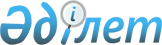 О предоставлении на договорной основе помещений и определения мест для размещения агитационных печатных материалов для всех кандидатов с избирателями во время выборовПостановление акимата Шуского района Жамбылской области от 26 февраля 2015 года № 105. Зарегистрировано Департаментом юстиции Жамбылской области 17 марта 2015 года № 2574      В соответствии с пунктами 4, 6 статьи 28 Конституционного закона Республики Казахстан от 28 сентября 1995 года "О выборах в Республике Казахстан" акимат Шуского района ПОСТАНОВЛЯЕТ:

      1.  Предоставить кандидатам на договорной основе помещения для встреч с избирателями согласно приложению 1.
      2.  Совместно с Шуской районной территориальной избирательной комиссией (по согласованию) определить места для размещения агитационных печатных материалов для всех кандидатов согласно приложению 2.
      3.  Контроль за исполнением настоящего постановления возложить на руководителя аппарата акима района Сулейменова Миржана Шакмановича.
      4.  Настоящее постановление вступает в силу со дня государственной регистрации в органах юстиции и вводится в действие по истечении десяти календарных дней со дня его первого официального опубликования. 



      "СОГЛАСОВАНО"

      Председатель Шуской районной

      территориальной избирательной комиссии

      С. Сасыкбаев

      "27" февраля 2015 года


 Помещения для встреч кандидатов с избирателями на договорной основе Места для размещение агитационных печатных материалов для всех кандидатов
					© 2012. РГП на ПХВ «Институт законодательства и правовой информации Республики Казахстан» Министерства юстиции Республики Казахстан
				
      Исполняющий обязанности

      акима района

Е. Омиралиев
Приложение 1 к постановлению
акимата Шуского района
№ 105 от 26 февраля 2015 года№

Наименование сельских округов и населенных пунктов

Помещение для встреч с избирателями

1

Коммунальное государственное учреждение "Аппарата акима города Шу" 

город Шу, улица Театральная № 1, здание городского дома культуры, улица О.Орынбекова № 4, здание средней школы № 40.

2

Коммунальное государственное учреждение "Аппарата акима Толебиского сельского округа" 

село Толе би, улица Толе би № 176, здание районного дома культуры, ул. У. Асатулы № 19/1, здание средней школы имени М. Макатаева.

3

Коммунальное государственное учреждение "Аппарата акима Алгинского сельского округа" 

село Жайсан, улица С. Шакирова № 4,здание средней школы Жайсан, село Алга, улица К. Бокаева № 100, здание средней школы имени Амангельды,

село Сауытбек, улица Кыдырбай 5, здание сельского клуба.

4 

Коммунальное государственное учреждение "Аппарата акима Аксуского сельского округа" 

село Оразалы, улица Жупарбай, здание сельского дома культуры, село Аксу ул. Белеш № 2а, здание средней школы имени Ж. Баласагун.

5

Коммунальное государственное учреждение "Аппарата акима Актобинского сельского округа" 

село Актобе, улица К. Сатпаева, здание средней школы имени К. Сатпаева.

6 

Коммунальное государственное учреждение "Аппарата акима Бирликустемского сельского округа" 

село Бирликустем, здание сельского клуба.

7

Коммунальное государственное учреждение "Аппарата акима Балуан Шолакского сельского округа" 

село Балуан Шолак, улица Байболата, здание средней школы имени М. Габдулина. 

8

Коммунальное государственное учреждение "Аппарата акима Бирликского сельского округа" 

село Бирлик, улица Панфилова, здание средней школы имени М. Дулати. 

9

Коммунальное государственное учреждение "Аппарата акима Далакайнарского сельского округа" 

село Далакайнар, улица Косбатыра, здание средней школы имени Т. Ашимбаева.

10

Коммунальное государственное учреждение "Аппарата акима Дулатского сельского округа" 

село Болтирик, улица Темирказык №5, здание средней школы имени А. Молдагуловой, село Байдибек ул. Ашимбая №2, здание средней школы имени М. Маметовой.

11 

Коммунальное государственное учреждение "Аппарата акима Жанакогамского сельского округа" 

село Коктобе, здание средней школы имени Жамбыла. 

12

Коммунальное государственное учреждение "Аппарата акима Жанажолского сельского округа" 

село Жанажол, улица М. Гасанова №78, здание средней школы имени Б. Момышулы.

13

Коммунальное государственное учреждение "Аппарата акима Ескишуского сельского округа" 

село Белбасар, улица Е. Бекхожаева № 79, здание средней школы имени Ш. Уалиханова, село Тасоткел, улица Мектеп № 15, здание начальной школы имени С. Муканова.

14

Коммунальное государственное учреждение "Аппарата акима Қорагатинского сельского округа" 

село Жиенбет, улица С.Хасенова №7, здание средней школы имени Жиенбет, село Мойынкум, улица Толе би № 3, здание средней школы Мойынкум.

15

Коммунальное государственное учреждение "Аппарата акима Конаевского сельского округа" 

село Конаева, улица Оналсынова № 81, здание средней школы имени Толе би 

16

Коммунальное государственное учреждение "Аппарата акима Коккайнарского сельского округа" 

село Коккайнар, улица К.Кишибаева № 58, здание средней школы имени С. Естемесова 

17

Коммунальное государственное учреждение "Аппарата акима Тасоткелского сельского округа" 

село Тасоткел, улица Т.Рыскулова № 9, здание средней школы имени Т. Рыскулова

18

Коммунальное государственное учреждение "Аппарата акима Шокпарского сельского округа" 

село Шокпар, улица С. Шакирова № 13, здание средней школы имени О. Жандосова 

19

Коммунальное государственное учреждение "Аппарата акима Ондирисского сельского округа" 

село Абай, улица Жаксыбая, здание средней школы имени Абая

Приложение 2 к постановлению
акимата Шуского района № 105
от 26 февраля 2015 года№

Наименование сельских округов и населенных пунктов

Помещение для встреч с избирателями

1

Коммунальное государственное учреждение "Аппарата акима города Шу" 

город Шу, улица Театральная, щит возле городского дома культуры №1, щит возле городской поликлиники, находящегося на улице К.Сатпаева, щит возле центр обслуживания населения № 1 расположенного на улице Голикова, щит возле здания средней школы № 40, щит расположенный возле здания школы гимназии Жамбыла. 

2

Коммунальное государственное учреждение "Аппарата акима Толебиского сельского округа" 

село Толе би, улица Толе би №173, здание районного дома культуры, щит возле детского сада "Куаныш" расположенного по улице Б.Шолака. 

3

Коммунальное государственное учреждение "Аппарата акима Алгинского сельского округа" 

 село Жайсан, щит возле средней школы имени Жайсан, село Алга, щит возле средней школы имени Амангельды, село Сауытбек, щит возле сельского клуба. 

4 

Коммунальное государственное учреждение "Аппарата акима Ақсуского сельского округа" 

село Оразалы, щит возле сельского дома культуры, село Аксу, здание средней школы имени Ж. Баласагун. 

5

Коммунальное государственное учреждение "Аппарата акима Актобинского сельского округа" 

село Актобе, щит возле здания аппарат акима Актобинского сельского округа. 

6 

Коммунальное государственное учреждение "Аппарата акима Бирликустемского сельского округа" 

село Бирликустем, щит возле здания аппарат акима Бирликустемского сельского округа. 

7

Коммунальное государственное учреждение "Аппарата акима Балуан Шолакского сельского округа" 

село Балуан Шолак, щит возле средней школы имени М. Габдуллина. 

8

Коммунальное государственное учреждение "Аппарата акима Бирликского сельского округа" 

село Бирлик, щит расположенный по улице Восточная №4. 

9

Коммунальное государственное учреждение "Аппарата акима Далакайнарского сельского округа" 

село Далакайнар, щит расположенный по улице Толе би № 4. 

10

Коммунальное государственное учреждение "Аппарата акима Дулатского сельского округа" 

село Болтирик, щит расположенный около сельской фельдшерской амбулатории, село Байдибек, здание средней школы имени А. Молдагуловой. 

11 

Коммунальное государственное учреждение "Аппарата акима Жанакогамского сельского округа" 

село Коктобе, щит расположенный около сельской фельдшерской амбулатории. 

12

Коммунальное государственное учреждение "Аппарата акима Жанажолского сельского округа" 

село Жанажол, щит расположенный около здания аппарат акима Жанажолского сельского округа. 

13

Коммунальное государственное учреждение "Аппарата акима Ескишуского сельского округа" 

село Ескишу, щит расположенный около здания аппарат акима Ескишуского сельского округа, щит возле школы, расположенной по улице С. Муканова № 3, село Тасоткел здание начальной школы имени С. Муканова. 

14

Коммунальное государственное учреждение "Аппарата акима Корагатинского сельского округа" 

село Жиенбет, щит около спортивной площадки, село Мойынкум, щит возле здания средней школы Мойынкум. 

15

Коммунальное государственное учреждение "Аппарата акима Конаевского сельского округа" 

щит расположенного около здания аппарата акима Конаевского сельского округа. 

16

Коммунальное государственное учреждение "Аппарата акима Коккайнарского сельского округа" 

село Коккайнар, щит расположенный около сельского дома культуры. 

17

Коммунальное государственное учреждение "Аппарата акима Тасоткелского сельского округа" 

село Тасоткел, улица Т.Рыскулова № 9, здание средней школы имени Т. Рыскулова

18

Коммунальное государственное учреждение "Аппарата акима Шокпарского сельского округа" 

село Шокпар, щит около здания средней школы имени О.Жандосова 

19

Коммунальное государственное учреждение "Аппарата акима Ондирисского сельского округа" 

село Абай, щит около здания аппарата акима Ондирисского сельского округа 

